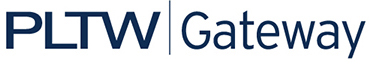 Project 1.1.3 STEM Investigations Grading RubricElementsWeight5 Points4 Points3 Points2 Points1-0 PointsTotalContentThe information included is accurate and completely addresses each component of the assigned topic or research question.The information included adequately addresses each component of the assigned topic or research question.The information included inadequately addresses the assigned topic or research question. The information included is sometimes inaccurate.The information included does not address the assigned topic or research. There is no evidence of accurate content information.OrganizationThe report content has been organized using the appropriate method. The required information is easy to locate within the report.The report content has been mostly organized using a logical sequence, but some flaws exist. The required information is generally easy to locate within the report.The report content has been organized using a somewhat logical sequence. The presentation is sometimes confusing. The report content is disorganized. The required information is difficult to locate within the report.The report includes little to no evidence of organization.DeliveryThe presenter effectively and creatively delivers the information while staying on topic. The presenter appears relaxed and self-confident. Body language, voice modulation, and eye contact are effectively used.The presenter adequately delivers the information while staying on topic. The presenter appears relaxed and self-confident. Body language, voice modulation, and eye contact are mostly appropriate.The presenter delivers the information but does not stay on topic. The presenter appears tense or nervous. Body language, voice modulation, and eye contact are inappropriate or lacking.The presenter omits important information and does not stay on topic. The presenter appears tense or nervous. Body language, voice modulation, and eye contact are inappropriate or lacking.The presenter does not effectively deliver the necessary information.CooperationThe student consistently listens to all team members, respects varying opinions, communicates ideas and opinions effectively, and engages in compromise. The student generally listens to team members, respects varying opinions, communicates ideas and opinions effectively, and engages in compromise.The student does not always effectively listen to team members or show respect for varying opinions. The student does not always communicate ideas and opinions or engage in compromise.The student does not listen to other team members, does not show respect for varying opinions, and does not effectively communicate ideas and opinions or engage in compromise.The student shows little to no evidence of communication or cooperation.